   Российская Федерация                                                   Россия Федерациязы    Республика Алтай                                                  Алтай Республик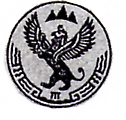    Улаганский район                                                        Улаган аймак                                                                                          Муниципальное образование Муниципал тозолмо  «Улаганское сельское поселение» «Улаган  jурттынын jеезези»                              Совет депутатов                                                           Депутаттатардын Соведи__________________________________________________________________________  РЕШЕНИЕ                                                                           ЧЕЧИМ            «01 »     июня     2017 г.                         с .Улаган                                            №   28-1 Об отмене решения Совета депутатов№  18-1 от 16.06.2011 года	На основании п.15  ст.13  Федерального закона от 27.07.2010 года № 210 –ФЗ «Об организации предоставления государственных и муниципальных услуг»,  постановления Правительства Республики Алтай от 02.06.2016 года «Об утверждении Порядка разработки и принятия административных регламентов осуществления муниципального контроля в соответствующих сферах деятельности» решение Совета депутатов МО «Улаганское сельское поселение» от 16.06.2011 года № 18-1 «Об утверждении Положения «О муниципальном земельном контроле Улаганского сельского поселения» отменить.Председатель Совета депутатов                                                   А.М. Токоеков